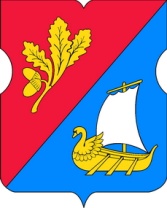 СОВЕТ ДЕПУТАТОВ муниципального округа Старое Крюково 	ПРОЕКТ14.04.2015г. № 05 /0Об  информации руководителя ГБУ «Славяне» о работе учреждения в 2014годуЗаслушав информацию директора ГБУ «Славяне» Никитиной Е.Д.,   Совет депутатов муниципального округа Старое Крюково решил:1.Принять к сведению информацию Никитиной Е.Д., директора ГБУ «Славяне» об основных направлениях и результатах деятельности учреждения в 2014 году.2.Отметить положительные отзывы жителей о работе учреждения, хорошо организованные праздничные  мероприятия,  организованное взаимодействие с общественными организациями.3. Отметить положительную практику сложившегося взаимодействия Комиссии по делам несовершеннолетних и защите их прав  района Старое Крюково с ГБУ «Славяне»  по вопросам профилактики безнадзорности несовершеннолетних.4. Считать приоритетным направлением в работе ГБУ «Славяне»  вовлечение разных групп населения муниципального округа Старое Крюково, особенно подростков, состоящих на учете в КДНиЗП, в  свою деятельность.5. Просить ГБУ «Славяне»  обратить особое внимание  на организацию  летнего отдыха подростков, оставшихся в летний период в городе.6.Контроль за выполнением настоящего решения возложить на главу муниципального округа Старое Крюково  Суздальцеву И.В.  Глава муниципального округаСтарое Крюково					                   И.В.Суздальцева       